Załącznik nr 3
do regulaminu „Jeżdżę z głową”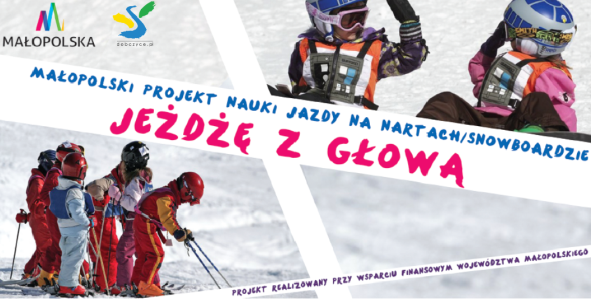 DEKLARACJA UCZESTNICTWA W PROJEKCIE „JEŻDŻĘ Z GŁOWĄ” 2021Ja niżej podpisana/y ....................................................................................................................				(imię i nazwisko rodzica / opiekuna prawnego*)wyrażam zgodę na udział mojego dziecka ..................................................................................						(imię nazwisko dziecka: uczestnika projektu)ucznia klasy..............................., Szkoły Podstawowej ....……………………………….........................w projekcie „JEŻDŻĘ Z GŁOWĄ”, który nie umie jeździć na nartach/łyżwach.Wyrażenie zgody to akceptacja regulaminu rekrutacji i uczestnictwa w projekcie „JEŻDŻĘZ GŁOWĄ”.Oświadczam, że:- wyrażam zgodę na przetwarzanie danych osobowych mojego dziecka w zakresie realizacjiprojektu,- wyrażam zgodę na wykorzystanie wizerunku mojego dziecka,- nie ma stwierdzonych przeciwwskazań do nauki jazdy na nartach/łyżwach* mojego dziecka,- ubiór mojego dziecka będzie odpowiedni i przystosowany do prowadzonych zajęć (m.in.:nieprzemakalne spodnie i kurtkę lub kombinezon, rękawice oraz kominiarkę).- deklaruję regularne uczestnictwo mojego dziecka w zajęciach oraz zobowiązuję się do osobistego przywozu i odbioru dziecka z ustalonego miejsca zbiórki.Nr telefonu opiekuna: .................................................................................................................Adres email opiekuna: ................................................................................................................Data ………………………………………………………….……………						(czytelny podpis rodzica /opiekuna prawnego)*niepotrzebne skreślićData i godzina złożenia wniosku: ............................................. Podpis osoby przyjmującej wniosek .........................................